Event Capture System 2.0Graphical User Interface Deployment, Installation, Back-out, and Rollback Guide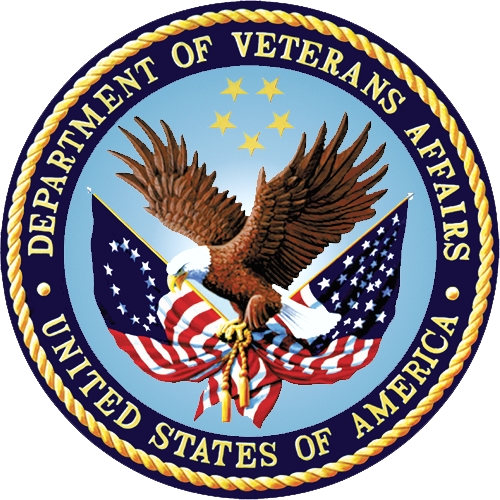 June 2023Department of Veterans AffairsOffice of Information and Technology Revision HistoryArtifact Rationale This document describes the Deployment, Installation, Back-out, and Rollback Plan for new products going into the VA Enterprise. The plan includes information about system support, issue tracking, escalation processes, and roles and responsibilities involved in all those activities. Its purpose is to provide clients, stakeholders, and support personnel with a smooth transition to the new product or software, and should be structured appropriately, to reflect particulars of these procedures at a single or at multiple locations.Per the Veteran-focused Integrated Process (VIP) Guide, the Deployment, Installation, Back-out, and Rollback Guide (DIBR) is required to be completed prior to Critical Decision Point #2 (CD2), with the expectation that it will be updated throughout the lifecycle of the project for each build, as needed. Table of Contents1.	Introduction	11.1	Purpose	11.2	Dependencies	11.3	Constraints	12.	Roles and Responsibilities	23.	Deployment	33.1	Timeline	33.2	Site Readiness Assessment	33.2.1	Deployment Topology (Targeted Architecture)	33.2.2	Site Information (Locations, Deployment Recipients)	33.2.3	Site Preparation	33.3	Resources	43.3.1	Hardware	43.3.2	Software	43.3.3	Communications	53.3.3.1	Deployment/Installation/Back-out Checklist	54.	Installation	64.1	Pre-Installation and System Requirements	64.2	Platform Installation and Preparation	64.3	Download and Extract Files	64.4	Database Creation	64.5	Installation Scripts	64.6	Cron Scripts	64.7	Access Requirements and Skills Needed for the Installation	64.8	Installation Procedure	74.8.1	Load Transport Global	74.8.2	Server Installation	74.8.3	KIDS Installation Example	84.8.4	Select Installation Option	94.8.5	Install Package(s)	94.9	Installation Verification Procedure	104.10	System Configuration	104.11	Database Tuning	105.	Client Installation	115.1	Command Line Parameters	115.2	ECS GUI Client Installation	115.3	Accessing ECS GUI via CPRS Single Sign-On	135.3.1	Instructions for Setting Up the CPRS Menu	136.	Back-Out Procedure	166.1	Back-Out Strategy	166.2	Back-Out Considerations	166.2.1	Load Testing	166.2.2	User Acceptance Testing	166.3	Back-Out Criteria	166.4	Back-Out Risks	166.5	Authority for Back-Out	176.6	Back-Out Procedure	176.7	Back-Out Verification Procedure	177.	Rollback Procedure	187.1	Rollback Considerations	187.2	Rollback Criteria	187.3	Rollback Risks	187.4	Authority for Rollback	187.5	Rollback Procedure	187.6	Rollback Verification Procedure	18Appendix A	Acronyms	A-1List of TablesTable 1  DIBR Roles and Responsibilities	2Table 2  Software Specifications	4Table 3  Release Deployment POC Information	10Table 4  Command Line Parameters	11Table 5  Acronyms	A-1List of FiguresFigure 1  Example of Opening the .zip File	11Figure 2  Example of Application File in Folder	12Figure 3  Example of Desktop Shortcut	12Figure 4  Example of Adding Server and Port to the Target Field	13IntroductionThis document describes how to deploy and install the Event Capture (EC) EC*2.0*159 patch, as well as how to back-out the product and rollback to a previous version or data set. This document is a companion to the project charter and management plan for this effort.The entry for Patch EC*2.0*159 in the National Patch Module (NPM) on FORUM provides detailed instructions for the installation of this patch. A copy of these instructions is distributed to sites in the PackMan e-mail message along with the software. This current document details the criteria for determining if a back-out is necessary, the authority for making that decision, the order in which installed components will be backed out, the risks and criteria for a rollback, and authority for acceptance or rejection of the risks.PurposeThe purpose of this plan is to provide a single, common document that describes how, when, where, and to whom the Event Capture System (ECS) Fiscal Year 23 (FY23) Patch EC*2.0*159 will be deployed and installed, as well as how it is to be backed out and rolled back, if necessary. The plan also identifies resources, communications plan, and rollout schedule. Specific instructions for installation, back-out, and rollback are included in this document.The intended audience includes Technical Services, National Veterans Health Information Systems and Technology Architecture (VistA) Support and Software Quality Assurance (SQA).DependenciesThere are no new dependencies beyond those covered under separate topics within this document that are being introduced in this version of the ECS application.ConstraintsECS FY23 has the following constraint:	Data is available from other packages	Roles and ResponsibilitiesTable 1 identifies, at a high level, the parties responsible for supporting VistA patches.Table   DIBR Roles and ResponsibilitiesDeploymentSite deployment is divided into three distinct phases:Pre-Installation/Initial Site SetupPre-Production/Test Environment InstallationProduction Environment InstallationSection 4 details the required steps each Initial Operating Capability (IOC) site must perform in order to successfully install Patch EC*2.0*159.TimelinePatch EC*2.0*159 is scheduled to be installed and deployed in the IOC site production environments. During this time, the testers will perform production testing and the Enterprise Service Line (ESL) Patch Installer will verify the installation to ensure there are no errors.Site Readiness AssessmentPer the Veteran-Focused Integration Process (VIP) guidelines, a Critical Decision (CD) 2 event will be conducted to review the patch and its readiness for release into the IOC production environment. Upon approval from ECS leadership, the patch will proceed to IOC production testing. Upon successful production testing, the patch is ready for National Release.The Patch will be released by the Tier 2 VistA Support Application Coordinators (ACs), and the Patch Development Team will upload all relevant patch documentation to the VA Software Documentation Library (VDL).The Patch Development Team will provide support to Tier 2 VistA Support ACs.The software product shall conform to the existing VistA conventions. The reports, options, and screen formats shall conform to the conventions using a Graphical User Interface (GUI). Pilot (Pre-Alpha, Alpha, and Beta) sites will test options processing for usability. This will ensure that all new functionality meets the needs of the Veterans Health Administration (VHA) user.	Deployment Topology (Targeted Architecture)Patch EC*2.0*159, a patch to the EC package, is installable on a fully patched Massachusetts General Hospital Utility Multi-Programming System (MUMPS) VistA system and operates on top of the VistA environment provided by the VistA infrastructure packages. The latter provide utilities which communicate with the underlying operating system and hardware, thereby providing ECS independence from variations in hardware and operating system.Site Information (Locations, Deployment Recipients)ECS FY23 Patch EC*2.0*159 will be deployed Enterprise-wide.	Site PreparationNo additional site preparation activities are required. ECS FY23 will run under current site configuration.ResourcesThis section describes the relevant hardware, software, facilities, and documentation for ECS FY23 Patch EC*2.0*159 deployment.	HardwareNo new hardware or other resources are required.	SoftwareTable 2 describes the minimum version for VistA infrastructure software applications for installation and normal operation. The following package versions (or higher) must be installed prior to loading this patch of EC:Table   Software Specifications*Information maintained by the VA.CommunicationsCommunications with test sites continues to be through e-mail, Patch Tracking Message in FORUM and Outlook, and one-on-one telephone calls to individuals involved in testing.Deployment/Installation/Back-out ChecklistThe Release Management team will deploy the patch EC*2.0*159, which is tracked nationally for all VAMCs in the National Patch Module (NPM) in FORUM. FORUM automatically tracks the patches as they are installed in the different VAMC production systems. A report can be run in FORUM to identify when the patch was installed in the VistA production at each site. A report can also be run to identify which sites have not currently installed the patch in their VistA production system. Therefore, this information will no longer be manually tracked in this document.InstallationThe electronic release package contains a single EXE file and supporting documentation. The executable is generated from a baseline. The electronic production release package media will be labeled with an identification number, descriptive name, and release date.Pre-Installation and System RequirementsThe ECS GUI may run in a test environment before installation, but this is not necessary. EC runs on the standard hardware platforms used by VA Healthcare facilities. These systems consist of Virtual Memory System (VMS)/Cache or Linux/Cache platforms.To run this Delphi-based application, the following is recommended:	Intel Core I3 or higher (I5 recommended)	Microsoft Windows 7 or higher	Memory: 4GB of RAM or higher	Hard disk space: 50GB	Extended Graphics Array (XGA) or higher resolution monitor	Software that is wholly a local development effort (e.g., BA Loader) may not be compatible with EC. Verify compatibility prior to installation.Platform Installation and PreparationNo new hardware or other resources are required.Download and Extract FilesPatch EC*2.0*159 is provided to IOC sites as a Kernel Installation and Distribution System (KIDS) build via FORUM. Refer to the EC*2.0*159 patch documentation in the NPM.Database CreationThe patch is applied to an existing MUMPS VistA database.Installation ScriptsInstallation scripts are not needed for software installation. Refer to the EC*2.0*159 patch documentation in the National Patch Module (NPM).Cron ScriptsThere are no Cron scripts associated with ECS or its installation.Access Requirements and Skills Needed for the InstallationAccess to the National VA Network, as well as the local network of each site to receive patches, is required to perform the installation, as well as authority to install patches.Account Access Requirements for Installation:Access: Programmer @ sign to ensure all programmer access at the sites	MailMan accessSkill level requirements for installation:	Knowledge of GUI navigation and commands to support install	Knowledge and ability to verify checksums	Knowledge and ability to back up globally	Knowledge and ability to check error traps	Knowledge and ability to troubleshoot installation issuesInstructions on how to perform these installation functions are included in this installation guide, as well as in the formal NPM Patch Description that is sent to site/regional personnel prior to the installation.Installation ProcedureThe subsections below describe the steps for installing Patch EC*2.0*159.	Load Transport GlobalChoose the PackMan message containing the EC*2.0*159 patch and invoke the INSTALL/CHECK MESSAGE PackMan option.Server InstallationUse the INSTALL/CHECK MESSAGE option on the PackMan menu to unload the KIDS distribution included with this message.From the KIDS Menu, select the Installation menu.The following steps are optional but are recommended. (When prompted for INSTALL NAME, enter EC*2.0*159):Backup a Transport Global - This option will create a backup message of any routines exported with the patch. It will NOT backup any other changes such as Data Dictionaries (DD) or templates.Compare Transport Global to Current System - This option allows you to view all changes that will be made when this patch is installed. It compares all components of this patch (routines, DD's, templates, etc.).Verify Checksums in Transport Global - This option allows you to ensure the integrity of the routines that are in the transport global.Print Transport Global - This option allows you to view the components of the KIDS build.Use the Install Package(s) option and select the package EC*2.0*159.If prompted 'Want KIDS to Rebuild Menu Trees Upon Completion of Install? NO//' Answer NO When prompted 'Want KIDS to INHIBIT LOGONs during the install? NO//' answer NO.When prompted 'Want to DISABLE Scheduled Options, Menu Options, and Protocols? NO//' answer YES.When prompted 'Enter options you wish to mark as 'Out of Order':' Enter the following options: EC GUI Context version 2.10.0.0When prompted 'Enter protocols you wish to mark as 'Out of Order':' press <Enter>.	KIDS Installation ExampleSelect Installation <TEST ACCOUNT> Option: 6  Install Package(s)Select INSTALL NAME:    EC*2.0*159    1/5/23@12:16:36     => EC*2*159 TEST v1This Distribution was loaded on Jan 05, 2023@12:16:36 with header of    EC*2*159 TEST v1   It consisted of the following Install(s):     EC*2.0*159Checking Install for Package EC*2.0*159Install Questions for EC*2.0*159Want KIDS to Rebuild Menu Trees Upon Completion of Install? NO// Want KIDS to INHIBIT LOGONs during the install? NO// Want to DISABLE Scheduled Options, Menu Options, and Protocols? YES// Enter options you wish to mark as 'Out Of Order': EC GUI CONTEXT       EC GUI Context version 2.10.0.0Enter options you wish to mark as 'Out Of Order': Enter protocols you wish to mark as 'Out Of Order': Delay Install (Minutes):  (0-60): 0// Enter the Device you want to print the Install messages.You can queue the install by enter a 'Q' at the device prompt.Enter a '^' to abort the install.DEVICE: HOME//   HOME  (CRT)-------------------------------------------------------------------------------- Install Started for EC*2.0*159 :                Jan 05, 2023@12:21:05Build Distribution Date: Jan 05, 2023 Installing Routines:               Jan 05, 2023@12:21:05 Installing PACKAGE COMPONENTS:  Installing HELP FRAME Installing REMOTE PROCEDURE Installing OPTION               Jan 05, 2023@12:21:05 Updating Routine file... Updating KIDS files... EC*2.0*159 Installed.                Jan 05, 2023@12:21:05 Not a production UCIInstall CompletedSelect Installation OptionWhen prompted for the INSTALL NAME, enter EC*2.0*159The following steps are optional, but are recommended:Backup a Transport Global
This option creates a backup message of any routines exported with this patch. It will not backup any other changes such as Data Dictionaries or templates.Compare Transport Global to Current System
This option allows the installer to view all changes that will be made when this patch is installed. It compares all components of this patch (routines, Data Dictionaries, templates, etc.).Verify Checksums in Transport Global
This option allows the installer to ensure the integrity of the routines that are in the transport global.Install Package(s)The following steps start the installation of the KIDS patch:Choose the Install Package(s) option to start the patch install. Enter EC*2.0*159 when prompted for a build name.When prompted 'Want KIDS to Rebuild Menu Trees Upon Completion of Install? NO//' respond NO.When prompted 'Want KIDS to INHIBIT LOGONs during the install?  NO//' respond NO.When prompted 'Want to DISABLE Scheduled Options, Menu Options, and Protocols? NO//' respond YES.When prompted 'Enter options you wish to mark as 'Out of Order', enter the following option:EC GUI Context version 2.10.0.0When prompted 'Enter protocols you wish to mark as 'Out of Order' press <Enter>.If prompted 'Delay Install (Minutes):  (0-60):  0//' answer "0" (unless otherwise indicated).Installation Verification ProcedureThe Application Coordinator (AC) is responsible for coordinating the activities for the national release of the product or patch, representing Tier 2 VistA Support as a member of the project team for the product or patch release. This includes working with the appropriate Sustainment Manager (SM) to ensure a smooth and successful transition of the product from development to sustainment.Table 3 lists the release deployment Point of Contact (POC) information for ECS FY23.Table   Release Deployment POC InformationThe POC for each process will verify that all required inputs are available. Upon completion of each sub-task in the execution, the POC will verify that all required outputs have been generated and all the necessary exit criteria have been met.The master process is not considered complete until all related sub-tasks for the perceived entry criteria have been completed. Verification and validation are performed to ensure that the processes executed meet the needs of the development effort and the execution of this process satisfies the certification requirements of the organization requesting the activity.System ConfigurationNo system configuration changes are required.Database TuningNo reconfiguration of the VistA database, memory allocation, or other resources is necessary for ECS Patch EC*2.0*159.Client InstallationThis section provides instructions for the ECS GUI command line parameters, client installation, and accessing ECS GUI via the Computerized Patient Record System (CPRS). Screen images have also been included.Command Line ParametersThe necessary command line parameters are entered in the “Target” field of the shortcut properties. Table 4 lists the Command Line Parameters. The parameters may be in any order. Parameters S and P are a set (i.e., they must both be present, or they will be ignored). To take advantage of the Clinical Context Object Workgroup (CCOW) Single Sign-on in Event Capture, add the CCOW parameter to the shortcut. The CCOW parameter should only be added if the Vergence desktop program is installed.Table   Command Line ParametersECS GUI Client InstallationThe application file (ECS GUI.exe) is zipped into the file EC_2_P159.zip. Sites may retrieve the file EC_2_P159.zip directly from the VA Index of Software Documentation webpage. Note:  It is strongly suggested to use Chrome for the download. Internet Explorer and Edge do not save the file with the correct file extension (.zip). This application file will need to be unzipped and copied to a directory; a shortcut to that file can be created to run the application. These steps are listed below.Follow these instructions to install the ECS GUI.Save the zip file to one of your network or local drives. Do not save it directly to the desktop.Double-click on the zip file. The following window will appear (Figure 1).Figure   Example of Opening the zip File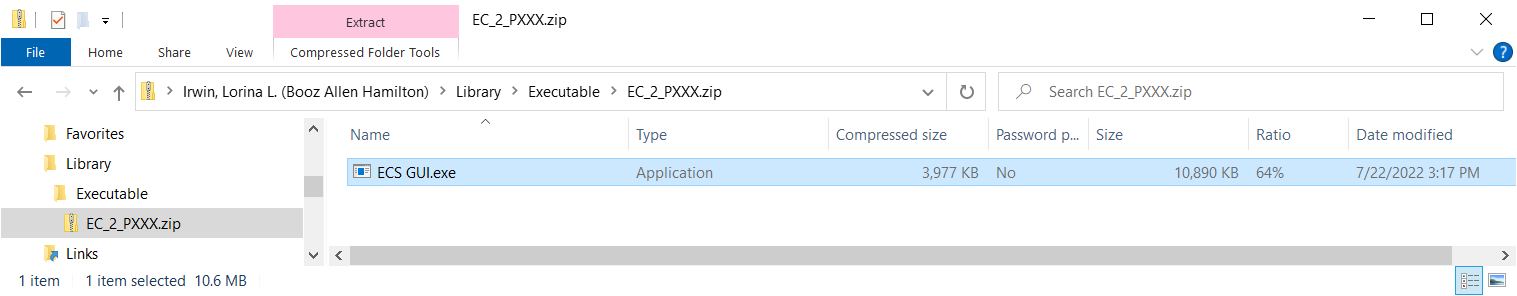 Right-click the ECS GUI application file and select Copy.Choose an existing folder to install the program or create a new one. (a common location is C:\Program Files\VistA\EC). Paste ECS GUI.exe into the target directory.The application file will open in the explorer window for that directory (Figure 2).Figure   	Example of Application File in Folder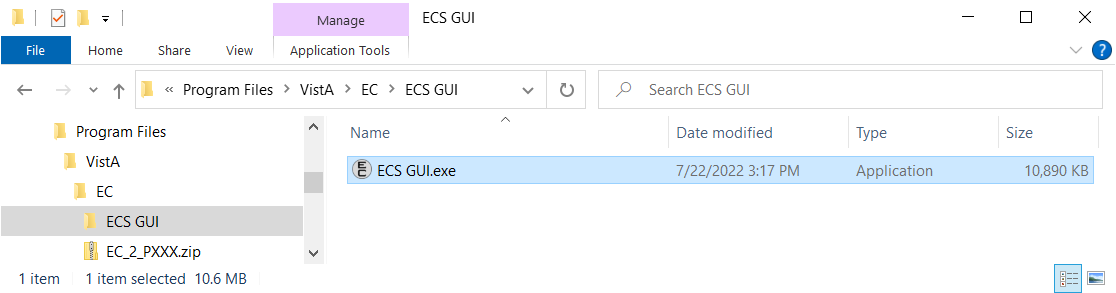 Now that the application file is in the directory, right-click on it and select Send to  Desktop (create shortcut).A Shortcut should be created on the desktop (Figure 3).Figure   Example of Desktop Shortcut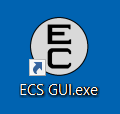 Right-click on the newly created shortcut and select Properties and navigate to the shortcut tab.After the file name (listed in Target), add the server (example: s=XXXX) and port (example: p=XXXX), as shown in Figure 4. Ensure there is a single space before the server and port information.The server and port can be provided for a particular site. Without this information, EC will not be able to run. To enable EC to use CCOW Single Sign-on, add the text “CCOW” after the port information. Click Apply.The setup is complete.Figure   Example of Adding Server and Port to the Target Field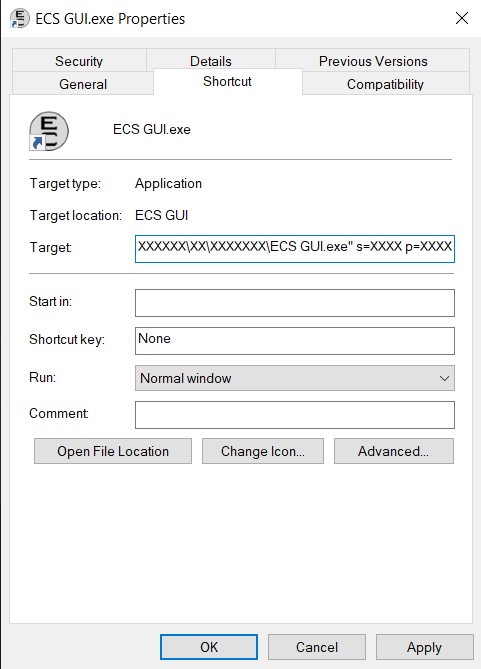 Accessing ECS GUI via CPRS Single Sign-On ECS user authentication can be achieved via Single Sign On (SSO) through CPRS. This is achieved by selecting the Event Capture Interface in the CPRS Tools Menu which allows the user to enter Event Capture patient procedures. When accessing Event Capture in this way, both user and patient context are maintained. This CPRS feature requires set up by local Technical Support and/or the Clinical Application Coordinator.Instructions for Setting Up the CPRS MenuParentheses denote abbreviations that can be entered instead of entering the full name of the option.From the CPRS Configuration Menu for Clinical Coordinators, enter GUI Parameters (GP) at the prompt.From the list of options given, enter GUI Tool Menu Items (TM) at the prompt.From the list of options given, enter Package (9). Choosing this option gives functionality to all users. Choose User (1) to assign this functionality to a single user.The user will receive two messages; one regarding the parameters set for ‘Package’ and the other for the Setting of the CPRS GUI Tools Menu for Package.The user will be asked to select a sequence. Type a question mark (?) to get a list of options.Enter a number higher than the last option to add a new option.When asked if you are adding a new option, enter YES.When prompted for a “Name=Command”, enter: Event Capture Interface= plus the full path to the ECS executable. The specific words “Event Capture Interface” are required to maintain this context preserving functionality between CPRS and ECS.  See Example: Event Capture Interface = "c:\program files\vista\ec\ecs gui.exe"When asked to select a sequence again, press <Enter> to get out of the prompt.Example: Setting Up EC Option in the Tools Menu of CPRS GUI:   AL     Allocate OE/RR Security Keys   KK     Check for Multiple Keys   DC     Edit DC Reasons   GP     GUI Parameters ...	   GA     GUI Access – Tabs,RPL		   MI     Miscellaneous Parameters   NO     Notification Mgmt Menu ...   OC     Order Checking Mgmt Menu ...   MM     Order Menu Management ...   LI     Patient List Mgmt Menu ...   FP     Print Formats   PR     Print/Report Parameters ...   RE     Release/Cancel Delayed Orders   US     Unsigned orders search   EX     Set Unsigned Orders View on Exit   NA     Search orders by Nature or Status   CA     Care Management Menu ...   DO     Event Delayed Orders Menu ...   LO     Lapsed Order search   PM     Performance Monitor ReportSelect CPRS Configuration (Clin Coord) Option: GP  GUI Parameters   CS     GUI Cover Sheet Display Parameters ...   HS     GUI Health Summary Types   TM     GUI Tool Menu Items   MP     GUI Parameters - Miscellaneous   UC     GUI Clear Size & Position Settings for User   RE     GUI Report Parameters ...   NV     GUI Non-VA Med Statements/Reasons   EX     GUI Expired Orders Search Hours   RM     GUI Remove Button Enabled   NON    GUI Remove Button Enabled for Non-OR Alerts   CLOZ   GUI Edit Inpatient Clozapine Message   COAG   GUI Anticoagulation Parameters ...             **> Out of order:  On hold   EIE    GUI Mark Allergy Entered in ErrorSelect GUI Parameters Option: TM  GUI Tool Menu ItemsCPRS GUI Tools Menu may be set for the following:     1   User          USR    [choose from NEW PERSON]     2   Location      LOC    [choose from HOSPITAL LOCATION]     2.5 Service       SRV    [choose from SERVICE/SECTION]     3   Division      DIV    [choose from INSTITUTION]     4   System        SYS    [PERF.ISC-BAYPINES.VA.GOV]     9   Package       PKG    [ORDER ENTRY/RESULTS REPORTING]Enter selection: 9  Package   ORDER ENTRY/RESULTS REPORTINGParameters set for 'Package' may be replaced if ORDER ENTRY/RESULTS REPORTING is installed in this account.-- Setting CPRS GUI Tools Menu for Package: ORDER ENTRY/RESULTS REPORTING --Select Sequence: ?     Sequence                          Value     --------                          -----     1                                 &Time=Clock.exe     2                                 &Calculator=Calc.exe     3                                 &Windows Introduction=WinHlp32 Wind     4                                 &Notepad=Notepad.exeSelect Sequence: 5Are you adding 5 as a new Sequence? Yes// YESSequence: 5//    5Name=Command: &Event Capture Interface="c:\program files\vista\ec\ecs gui.exe"Note: If you desire to launch the full ECS application without maintaining User and Patient context, use a command name other than “Event Capture Interface.” An example of this would be:   ECS="c:\program files\vista\ec\ecs gui.exe"	Back-Out ProcedureTo revert to the previous version of Event Capture, EC*2.0*161 RB1, the ESL Patch Installer performs backups on routines prior to patch installation. If for any reason a need arises, the ESL Patch Installer will back out the patch and revert to the previous backup point to restore their respective environments. Any changes that need to be reapplied to the database will be manually applied.Back-Out StrategyIn the event that the Patch EC*2.0*159 package needs to be backed out, the ESL Patch Installers will assist the site with removing the VistA routines as needed.Back-Out ConsiderationsBack-out considerations would include the following:	Health of site systems	Ability to recover to a stable environment	Minimal disruption to a site	Minimize issues within the VistA host	Load TestingLoad Testing is not applicable. The back-out process for Patch EC*2.0*159 would be executed at a normal, rather than raised job priority, and expected to have minimal effect on total system performance. To minimize potential impact on users, implementation of a back-out can be queued to run during hours of reduced user activity. After the reversion, the performance demands on the system would be unchanged.	User Acceptance TestingIt is expected that the restoration of the pre-EC*2.0*159 version of routines could be confirmed by IT Support quickly using utility CHECK1^XTSUMBLD, which returns the checksum or routine comparison utilities from VA Kernel without any need of User Acceptance Testing (UAT).Back-Out CriteriaA back-out of the software should only be performed in response to severe system impairment and there is no other option available.Booze Allen Hamilton (BAH) will analyze the issue and related system functionality impairment and provide feedback. Based on the severity of the condition, a determination will be made by the Back-out authorities if a back-out of the software is required.Back-Out RisksRisks for a back-out include:	Further corruption of systemInability to completely remove all software code from systemLoss of system functionality while back-out is in progress	Loss of data; some records may never be recoveredAuthority for Back-OutThe order would come from the Portfolio Director, the VA Project Manager, and the Business Owner.  The Tier 2 VistA Support Application Coordinator(s) will work to identify the problem and assist with implementation. This should be done in consultation with the development team and project stakeholders.Back-Out ProcedureIf for any reason a need arises, the ESL Patch Installer will back out the patch and revert to the previous backup point to restore their respective environments. Any changes that need to be reapplied to the database will be manually applied. It may be necessary for the developer to be given access to the site to assist with these procedures. Prior to installing an updated KIDS package, the ESL Patch Installer should have saved a backup of the routines in a mail message, using the Backup a Transport Global [XPD BACKUP] menu option (this is done at the time of install). The message containing the backed-up routines can be loaded with the "Xtract PackMan" function at the Message Action prompt. The PackMan function INSTALL/CHECK MESSAGE is then used to install the backed-up routines onto the VistA system. Coordinate with the ECS development team to receive a copy of the previous EC*2.0*161 RB1 GUI executable and installation instructions.Back-Out Verification ProcedureIt is expected that the restoration of the pre-EC*2.0*159 version of routines could be confirmed by IT Support quickly using utility CHECK1^XTSUMBLD, which returns the checksum or routine comparison utilities from VA Kernel. Manually check database changes to verify that files are in their previous state.Rollback ProcedureThe Rollback Procedure pertains to data. ECS does not roll back to the previous state of the data and/or platform settings.Rollback ConsiderationsN/ARollback CriteriaN/ARollback RisksN/AAuthority for RollbackN/ARollback ProcedureN/ARollback Verification ProcedureN/A AcronymsTable 5 lists the acronyms utilized throughout the ECS FY23 Deployment, Installation, Back-Out and Rollback Guide.Table   AcronymsDateVersionDescriptionAuthor06/20231.5ECS FY23 EC*2.0*159Updated patch number, release date, and GUI Context version throughout documentUpdated 4.8.3 KIDS Installation exampleUpdated name of VistA support team in Table 1, Table 3, section 4.9, and section 6.5Added “AC” to Table 5  AcronymsRemoved “HPS” and “HSP” from Table 5  AcronymsBooz Allen Hamilton11/20221.4ECS FY22 EC*2.0*161Updated patch number, release date, and GUI Context version throughout documentUpdated 4.8.3 KIDS Installation exampleBooz Allen Hamilton08/20221.3ECS FY22 EC*2.0*158 v2Updated 4.8.3 KIDS Installation example to reflect patch v2Booz Allen Hamilton07/20221.2ECS FY22 EC*2.0*158Updated patch number, release date, and GUI Context version throughout documentUpdated 4.8.3 KIDS Installation exampleBooz Allen Hamilton01/20221.1ECS FY22 EC*2.0*156Updated KIDS Installation exampleUpdated Patch Number and GUI Context version throughout document Updated footer for template compliance and consistencyAdded hyperlink for VDLUpdated Release dateRemoved (optional) section “Facility Specifics”Removed the Deployment/Installation/Back-Out Checklist table from section 3.3.3.1 because all cells were N/ABooz Allen Hamilton02/20211.0ECS FY21 EC*2*152Modified in accordance with the OIT End-User Documentation StandardsLiberty IT SolutionsTeamPhase / RoleTasksProject Phase VA Office of Information and Technology (OIT), VHA Finance Product Line (Tier 2 VistA Support) & Project Management Office (PMO)DeploymentPlan and schedule deployment (including orchestration with vendors)PlanningLocal Individual Veterans Administration Medical Center (VAMC)DeploymentDetermine and document the roles and responsibilities of those involved in the deployment.PlanningField Testing (Initial Operating Capability – (IOC)), Tier 2 VistA Support & VIP Release Agent ApprovalDeploymentTest for operational readiness TestingTier 2 VistA Support Application CoordinatorsDeploymentExecute deploymentDeploymentVIP Release AgentInstallationPlan and schedule installation. Obtain authority to operate and confirm that certificate authority security documentation is in place.DeploymentManagerial Cost Accounting Office (MCAO)ECS Team InstallationsCoordinate knowledge transfer with the team responsible for user training.DeploymentVIP Release Agent, Tier 2 VistA support ACs, and the ECS development teamBack-outConfirm availability of back-out instructions and back-out strategy (what are the criteria that trigger a back-out) DeploymentECS Team Post DeploymentHardware, Software and System SupportWarrantyRequired SoftwareMakeVersionConfigurationManufacturerOtherCurrent Procedural Terminology (CPT) / Healthcare Common Procedure Coding System (HCPCS) Codes*6.0***Diagnosis Related Group (DRG) Grouper*18***Kernel*8.0***MailMan*8.0***Patient Care Encounter (PCE)*1.0***Patient Information Management Service (PIMS)*5.3***Registration*5.2***Remote Procedure Call (RPC) Broker*1.1***ToolKit*7.3***FileMan*22.2***Release IdentificationRelease Package POC NameRelease Package POC EmailEC*2.0*159 Tier 2 VistA Support Application Coordinator(s)REDACTEDParameterExample (Default)DescriptionS=S=BrokerServerThe name of the ECS GUI BrokerServer as defined in the Host file. The default is ‘BrokerServer’P=P=nnnnThe ServerPort used by the ECS GUI BrokerServer.Example P=9200CCOWCCOWEnable EC to utilize CCOW Single Sign-on functionality.AcronymDescriptionACApplication CoordinatorCCOWClinical Context Object WorkgroupCDCritical DecisionCMConfiguration ManagementCPRSComputerized Patient Record SystemCPTCurrent Procedural TerminologyDDData DictionaryDIBRDeployment, Installation, Back-Out, and Rollback GuideDRGDiagnosis Related GroupECEvent CaptureECSEvent Capture SystemESLEnterprise Service LineFYFiscal YearGPGUI ParameterGUIGraphical User InterfaceHCPCSHealthcare Common Procedure Coding SystemIOCInitial Operating CapabilityITInformation TechnologyKIDSKernel Installation and Distribution SystemMCAManagerial Cost AccountingMCAOManagerial Cost Accounting OfficeMUMPSMassachusetts General Hospital Utility Multi-Programming SystemN/ANot ApplicableNPMNational Patch ModuleOITOffice of Information and TechnologyPCEPatient Care EncounterPOCPoint of ContactRB1Release Build 1RPCRemote Procedure CallSMSustainment ManagerSQASoftware Quality AssuranceTMTool MenuUATUser Acceptance TestingVADepartment of Veterans AffairsVDLVA Software Documentation LibraryVHAVeterans Health AdministrationVIPVeteran-Focused Integration ProcessVISNVeterans Integrated Service NetworkVistAVeterans Health Information Systems and Technology ArchitectureVMSVirtual Memory SystemXGAExtended Graphics Array